Бюллетень издается со 2 февраля 2008 годаМуниципальное средство массовой информации органов местного самоуправления городского поселения Агириш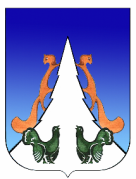 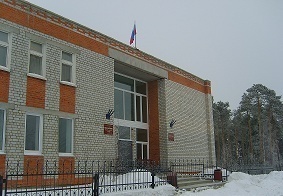 В этом выпуске:- Решения СД- Заключение по публичным слушаниям- Памятка- Постановление главы- Постановление АГПГородское поселение АгиришСОВЕТ ДЕПУТАТОВРЕШЕНИЕ«04» августа 2023 г.                                                                                                № 332О внесении изменений в решение Совета депутатов городского поселения Агириш от 29.12.2006  № 75 «Об утверждении Положения о создании условий для обеспечения жителей городского поселения Агириш услугами связи»	В соответствии с Федеральным законом от 06.10.2003г. № 131-ФЗ «Об общих принципах организации местного самоуправления в Российской Федерации», Федеральным законом от 17.07.1999 № 176-ФЗ «О почтовой связи», Уставом городского поселения Агириш,Совет депутатов городского поселения Агириш решил:1. Внести в решение Совета депутатов городского    поселения Агириш   от 29.12.2006  № 75 «Об утверждении Положения о создании условий для обеспечения жителей городского поселения Агириш услугами связи» следующие изменения:1.1.В приложении:1.1.1. Абзац 5 пункта 5.2 раздела 5 исключить;1.1.2. Пункт 6.2 раздела 6 исключить.2. Опубликовать   настоящее   решение   в   бюллетене   «Вестник  городского поселения Агириш»  и разместить  на  официальном  сайте администрации городского поселения Агириш.3. Настоящее решение вступает в силу после его официального опубликования.Дата подписания:«04» августа 2023 г.Городское поселение АгиришСОВЕТ ДЕПУТАТОВРЕШЕНИЕ«04» августа 2023 г.                                                                                                № 333О внесении изменений в решение Совета депутатов городского поселения Агириш от 10.09.2021  № 209 «Об утверждении положения о муниципальном автодорожном контроле»	В соответствии с Федеральным законом от 06.10.2003 № 131-ФЗ «Об общих принципах организации местного самоуправления в Российской Федерации, Федеральным законом от 31.07.2020 № 248-ФЗ «О государственном контроле (надзоре) и муниципальном контроле в Российской Федерации», постановлением Правительства Российской Федерации от 10.03.2022  № 336 «Об особенностях организации и осуществления государственного контроля (надзора), муниципального контроля», постановлением Правительства Российской Федерации от 18.06.2023  № 1001 «О внесении изменения в пункт 7.2  постановления Правительства Российской Федерации от 10.03.2022  № 336», Уставом городского поселения Агириш,Совет депутатов городского поселения Агириш решил:1. Внести в решение Совета депутатов городского    поселения Агириш   от 10.09.2021  № 209 «Об утверждении положения о муниципальном автодорожном контроле » следующие изменения:1.1.В приложении:1.1.1. Подпункт 1 пункта 81 раздела V дополнить абзацем следующего содержания:«Выдача предписаний по итогам проведения контрольных (надзорных) мероприятий без взаимодействия с контролируемым лицом не допускается».2. Опубликовать   настоящее   решение   в   бюллетене   «Вестник  городского поселения Агириш»  и разместить  на  официальном  сайте администрации городского поселения Агириш.3. Настоящее решение вступает в силу после его официального опубликования.Дата подписания:«04» августа 2023 г.Городское поселение АгиришСОВЕТ ДЕПУТАТОВРЕШЕНИЕ«04» августа 2023 г.                                                                                                № 334О внесении изменений в решение Совета депутатов городского поселения Агириш от 10.09.2021  № 210 «Об утверждении положения о муниципальном жилищном контроле»	В соответствии с Федеральным законом от 06.10.2003 № 131-ФЗ «Об общих принципах организации местного самоуправления в Российской Федерации, Федеральным законом от 31.07.2020 № 248-ФЗ «О государственном контроле (надзоре) и муниципальном контроле в Российской Федерации», постановлением Правительства Российской Федерации от 10.03.2022  № 336 «Об особенностях организации и осуществления государственного контроля (надзора), муниципального контроля», постановлением Правительства Российской Федерации от 18.06.2023  № 1001 «О внесении изменения в пункт 7.2  постановления Правительства Российской Федерации от 10.03.2022  № 336», Уставом городского поселения Агириш,Совет депутатов городского поселения Агириш решил:1. Внести в решение Совета депутатов городского    поселения Агириш   от 10.09.2021  № 210 «Об утверждении положения о муниципальном жилищном контроле » следующие изменения:1.1.В приложении:1.1.1. Подпункт 1 пункта 81 раздела V дополнить абзацем следующего содержания:«Выдача предписаний по итогам проведения контрольных (надзорных) мероприятий без взаимодействия с контролируемым лицом не допускается».2. Опубликовать   настоящее   решение   в   бюллетене   «Вестник  городского поселения Агириш»  и разместить  на  официальном  сайте администрации городского поселения Агириш.3. Настоящее решение вступает в силу после его официального опубликования.Дата подписания:«04» августа 2023 г.Городское поселение АгиришСОВЕТ ДЕПУТАТОВРЕШЕНИЕ«04» августа 2023 г.                                                                                                № 335О внесении изменений в решение Совета депутатов городского поселения Агириш от 10.09.2021  № 211 «Об утверждении положения о муниципальном земельном контроле»	В соответствии с Федеральным законом от 06.10.2003 № 131-ФЗ «Об общих принципах организации местного самоуправления в Российской Федерации, Федеральным законом от 31.07.2020 № 248-ФЗ «О государственном контроле (надзоре) и муниципальном контроле в Российской Федерации», постановлением Правительства Российской Федерации от 10.03.2022  № 336 «Об особенностях организации и осуществления государственного контроля (надзора), муниципального контроля», постановлением Правительства Российской Федерации от 18.06.2023  № 1001 «О внесении изменения в пункт 7.2  постановления Правительства Российской Федерации от 10.03.2022  № 336», Уставом городского поселения Агириш,Совет депутатов городского поселения Агириш решил:1. Внести в решение Совета депутатов городского    поселения Агириш   от 10.09.2021  № 211 «Об утверждении положения о муниципальном земельном контроле» следующие изменения:1.1.В приложении:1.1.1. Подпункт 1 пункта 81 раздела V дополнить абзацем следующего содержания:«Выдача предписаний по итогам проведения контрольных (надзорных) мероприятий без взаимодействия с контролируемым лицом не допускается».2. Опубликовать   настоящее   решение   в   бюллетене   «Вестник  городского поселения Агириш»  и разместить  на  официальном  сайте администрации городского поселения Агириш.3. Настоящее решение вступает в силу после его официального опубликования.Дата подписания:«04» августа 2023 г.Городское поселение АгиришСОВЕТ ДЕПУТАТОВРЕШЕНИЕ«04» августа 2023 г.                                                                                                № 336О внесении изменений в решение Совета депутатов городского поселения Агириш от 10.09.2021  № 212 «Об утверждении Положения о муниципальном контроле в сфере благоустройства на территориигородского поселения Агириш»	В соответствии с Федеральным законом от 06.10.2003 № 131-ФЗ «Об общих принципах организации местного самоуправления в Российской Федерации, Федеральным законом от 31.07.2020 № 248-ФЗ «О государственном контроле (надзоре) и муниципальном контроле в Российской Федерации», постановлением Правительства Российской Федерации от 10.03.2022  № 336 «Об особенностях организации и осуществления государственного контроля (надзора), муниципального контроля», постановлением Правительства Российской Федерации от 18.06.2023  № 1001 «О внесении изменения в пункт 7.2  постановления Правительства Российской Федерации от 10.03.2022  № 336», Уставом городского поселения Агириш,Совет депутатов городского поселения Агириш решил:1. Внести в решение Совета депутатов городского    поселения Агириш   от 10.09.2021  № 212 «Об утверждении Положения о муниципальном контроле в сфере благоустройства на территории городского поселения Агириш » следующие изменения:1.1.В приложении:1.1.1. Подпункт 1 пункта 85 раздела IV дополнить абзацами следующего содержания:«Выдача предписаний по итогам проведения контрольных (надзорных) мероприятий без взаимодействия с контролируемым лицом не допускается, за исключением случая, предусмотренного абзацем третьим настоящего подпункта.В случае если в ходе проведения выездного обследования в рамках муниципального контроля в сфере благоустройства выявлены нарушения обязательных требований, то составляется акт выездного обследования, который направляется контролируемому лицу, и выдается предписание об устранении выявленных нарушений. Оценка исполнения такого предписания осуществляется только посредством проведения контрольных (надзорных) мероприятий без взаимодействия».2. Опубликовать   настоящее   решение   в   бюллетене   «Вестник  городского поселения Агириш»  и разместить  на  официальном  сайте администрации городского поселения Агириш.3. Настоящее решение вступает в силу после его официального опубликования.Дата подписания:«04» августа 2023 г.Городское поселение АгиришСОВЕТ ДЕПУТАТОВРЕШЕНИЕ«04» августа  2023 г.                                                                                                         №  337О внесении изменений в решение Совета депутатов городского поселения Агириш от 24.03.2023 № 301 «Об утверждении Положения об оплате труда муниципальных служащих городского поселения Агириш»	В соответствии с частью 3 статьи 37, части 5 статьи 75, статьей 75.1 Конституции Российской Федерации, статьями 132, 135  Трудового кодекса Российской Федерации,  постановлением  Конституционного Суда Российской Федерации от 15.06.2023 № 32-П «По делу о проверке конституционности части второй статьи 135 и части первой статьи 193 Трудового кодекса Российской Федерации в связи с жалобой гражданки Е.В.Царегородской», Федеральным законом от 06.10.2003 № 131-ФЗ «Об общих принципах организации местного самоуправления в Российской Федерации»,  Уставом городского поселения Агириш,Совет депутатов городского поселения Агириш решил:1. Внести в решение Совета депутатов городского поселения Агириш от 24.03.2023 № 301 «Об утверждении Положения об оплате труда муниципальных служащих городского поселения Агириш» следующие изменения:1.1.В приложении:1.1.1. Раздел 1 дополнить частью 1.7 следующего содержания:«1.7. Применение к муниципальному служащему дисциплинарного взыскания за неисполнение или ненадлежащее исполнение по его вине возложенных на него трудовых обязанностей не может служить основанием для лишения этого муниципального служащего на весь срок действия дисциплинарного взыскания входящих в состав его заработной платы всех выплат. В то же время факт применения к муниципальному служащему дисциплинарного взыскания может учитываться при выплате лишь единовременных премий, не являющихся частью заработной платы.»;1.1.2. Части 6.7, 6.8, 6.9, 6.10, 6.11 и 6.12 раздела 6 считать утратившими силу.2. Опубликовать   настоящее   решение   в   бюллетене   «Вестник  городского поселения Агириш»  и разместить  на  официальном  сайте администрации городского поселения Агириш.3. Настоящее решение вступает в силу после его официального опубликования и распространяет свое действие с 01.01.2023.Дата подписания:«04» августа 2023 г.Заключение по результатам публичных слушаний, общественных обсуждений   по проекту решения Совета депутатов городского  поселения Агириш «О внесении изменений в решение Совета депутатов городского поселения Агириш от 26.08.2022 № 258 «Об утверждении правил благоустройства на территории городского поселения Агириш» №  51                                                                                                «4» августа 2023 г.В целях обсуждения проекта решения Совета депутатов городского поселения Агириш «О внесении изменений в решение Совета депутатов городского поселения Агириш от 26.08.2022 № 258 «Об утверждении правил благоустройства на территории городского поселения Агириш», с непосредственным участием жителей поселения городского поселения Агириш, в соответствии с Федеральным законом от 06.10.2003г. 
№ 131-ФЗ «Об общих принципах организации местного самоуправления в Российской Федерации», решением Совета депутатов городского поселения Агириш от 28.02.2017г. № 208 «Об утверждении Порядка организации и проведения общественных обсуждений или публичных слушаний в городском поселении Агириш», постановлением главы городского поселения Агириш от 04.07.2023 № 7 «О проведении публичных слушаний по проекту решения Совета депутатов городского поселения Агириш «О внесении изменений в решение Совета депутатов городского поселения Агириш от 26.08.2022 № 258 «Об утверждении правил благоустройства на территории городского поселения Агириш», Уставом городского поселения Агириш проведены публичные слушания.Публичные слушания, общественные обсуждения проводились один месяц 
с 05.07.2023 по 04.08.2023 гг.Информация о проведении публичных слушаний, общественных обсуждений была размещена в бюллетени «Вестник городского поселения Агириш» от 04.07.2023 № 48(780) и размещена на официальном сайте городского поселения Агириш, а также в здании администрации г. п. Агириш.17.07.2023 в 17-00 часов в здании администрации г. п. Агириш состоялись публичные слушания,  общественные обсуждения, с непосредственным участием жителей городского поселения Агириш, по обсуждению проекту решения Совета депутатов городского поселения Агириш «О внесении изменений в решение Совета депутатов городского поселения Агириш от 26.08.2022 № 258 «Об утверждении правил благоустройства на территории городского поселения Агириш».	Заключение:Публичные слушания,  общественные обсуждения по проекту решения Совета депутатов городского поселения Агириш «О внесении изменений в решение Совета депутатов городского поселения Агириш от 26.08.2022 № 258 «Об утверждении правил благоустройства на территории городского поселения Агириш» считать состоявшимися.В ходе публичных слушаний от граждан городского поселения Агириш предложений и замечаний не поступило. Рекомендовать председателю публичных слушаний (общественных обсуждений) направить на рассмотрение в представительный орган местного самоуправления заключение с предложениями и замечаниями, поступившими в ходе публичных слушаний (общественных обсуждений) от жителей городского поселения Агириш для принятия решения на заседании Совета поселения.Опубликовать настоящее заключение в бюллетени «Вестник городского поселения Агириш» и разместить на официальном сайте городского поселения Агириш.	Протокол публичных слушаний, общественных обсуждений по проекту решения Совета депутатов городского поселения Агириш «О внесении изменений в решение Совета депутатов городского поселения Агириш от 26.08.2022 № 258 «Об утверждении правил благоустройства на территории городского поселения Агириш» от 04.08.2023 № 51, является обязательным приложением к настоящему заключению.Председатель         ____________________________      Г.А.КрицынаСекретарь               ____________________________      Т.В.БялекПриложениек заключению по результатам публичных слушанийот  «7» августа 2023г. № 51Протокол публичных слушаний, общественных обсужденийпо проекту решения Совета депутатов городского поселения Агириш «О внесении изменений в решение Совета депутатов городского поселения Агириш от 26.08.2022 № 258 «Об утверждении правил благоустройства на территории городского поселения Агириш»Тема публичных слушаний, общественных обсуждений: проект решения Совета депутатов городского поселения Агириш «О внесении изменений в решение Совета депутатов городского поселения Агириш от 26.08.2022 № 258 «Об утверждении правил благоустройства на территории городского поселения Агириш»Место проведения публичных слушаний, общественных обсуждений: Здание администрации г. п. Агириш, расположенное по адресу: Ханты-Мансийский автономный округ – Югра, Советский район, г.п. Агириш, ул. Винницкая, д. 16. Дата и время проведения собрания граждан: 17.07.2023 г., 17-00 ч.Период проведения публичных слушаний, общественных обсуждений: один месяц с 05.07.2023 по 04.08.2023 гг.Председатель публичных слушаний, общественных обсуждений:  Крицына Галина Анатольевна – глава городского поселения Агириш.Заместитель председателя публичных слушаний, общественных обсуждений: Апатов Максим Андреевич – заместитель главы  городского поселения Агириш.Секретарь публичных слушаний, общественных обсуждений: Бялек Татьяна Владимировна – начальник отдела по организации деятельности администрации городского поселения Агириш.Основания для проведения публичных слушаний, общественных обсуждений: постановлением главы городского поселения Агириш от 04.07.2023 № 7 «О проведении публичных слушаний по проекту решения Совета депутатов городского поселения Агириш «О внесении изменений в решение Совета депутатов городского поселения Агириш от 26.08.2022 № 258 «Об утверждении правил благоустройства на территории городского поселения Агириш» (официально опубликовано в бюллетени «Вестник городского поселения Агириш» от 04.07.2023 № 48(780).Информирование о проведении публичных слушаний, общественных обсуждений: бюллетень «Вестник городского поселения Агириш» от 04.07.2023 № 48(780), официальный сайт администрации городского поселения Агириш, размещение информации в здании администрации г. п. Агириш.Участники публичных слушаний, общественных обсуждений:Председатель — Крицына Галина Анатольевна глава городского поселения Агириш.Секретарь – Бялек Татьяна Владимировна – начальник отдела по организации деятельности администрации городского поселения Агириш.Жители городского поселения Агириш, зарегистрированные в списке участников публичных слушаний 6 человек (Приложение). Слушали: Начальника отдела по организации деятельности администрации городского поселения Агириш - Бялек Татьяна Владимировна выступила с подробной информацией о содержании проекта и обоснованием проекта. Разъяснила о необходимости дополнить разделом 25 Правила благоустройства на территории городского поселения Агириш.Выступающих нет.Итоги публичных слушаний, общественных обсуждений:Публичные слушания, общественные обсуждения по проекту решения Совета депутатов городского поселения Агириш «О внесении изменений в решение Совета депутатов городского поселения Агириш от 26.08.2022 № 258 «Об утверждении правил благоустройства на территории городского поселения Агириш» проведены в соответствии с законодательством Российской Федерации и порядком организации и проведения публичных слушаний, общественных обсуждений в городском поселении Агириш.Рекомендовать председателю публичных слушаний (общественных обсуждений) направить на рассмотрение в представительный орган местного самоуправления заключение с предложениями и замечаниями, поступившими в ходе публичных слушаний (общественных обсуждений) от жителей городского поселения Агириш для принятия решения на заседании Совета поселения.	Протокол публичных слушаний, общественных обсуждений подлежит опубликованию, за исключением приложения. С приложением можно ознакомиться 
в администрации городского  поселения Агириш, по адресу:  г.п.  Агириш, ул. Винницкая, д. 16.Председатель         ____________________________      Г.А.КрицынаСекретарь               ____________________________      Т.В.БялекИнформация по результатам публичных слушаний, общественных обсужденийпо проекту решения Совета депутатов городского поселения Агириш «О внесении изменений в решение Совета депутатов городского поселения Агириш от 26.08.2022 № 258 «Об утверждении правил благоустройства на территории городского поселения Агириш»             В целях обсуждения проекта решения Совета депутатов городского поселения Агириш «О внесении изменений в решение Совета депутатов городского поселения Агириш от 26.08.2022 № 258 «Об утверждении правил благоустройства на территории городского поселения Агириш», с непосредственным участием жителей городского поселения Агириш, в соответствии с Федеральным законом от 06.10.2003г. № 131-ФЗ «Об общих принципах организации местного самоуправления в Российской Федерации», постановлением главы городского поселения Агириш  от 04.07.2023 № 7 «О проведении публичных слушаний по проекту решения Совета депутатов городского поселения Агириш «О внесении изменений в решение Совета депутатов городского поселения Агириш от 26.08.2022 № 258 «Об утверждении правил благоустройства на территории городского поселения Агириш» проведены публичные слушания.Информация о проведении публичных слушаний, общественных обсуждений была размещена в бюллетени «Вестник городского поселения Агириш» от 04.07.2023 
№ 48(780) и размещена на официальном сайте городского поселения Агириш, а также 
в здании администрации г. п. Агириш.Публичные слушания, общественные обсуждения проводились один месяц 
с 05.07.2023 по 04.08.2023 гг.17.07.2023 в 17-00 часов в здании администрации г. п. Агириш состоялись публичные слушания, общественные обсуждения с непосредственным участием жителей по обсуждению проекта решения Совета депутатов городского поселения Агириш 
«О внесении изменений в решение Совета депутатов городского поселения Агириш от 26.08.2022 № 258 «Об утверждении правил благоустройства на территории городского поселения Агириш»    В качестве участников публичных слушаний, общественных обсуждений зарегистрировано 6 человек. В ходе публичных слушаний, общественных обсуждений по проекту решения Совета депутатов городского поселения Агириш «О внесении изменений в решение Совета депутатов городского поселения Агириш от 26.08.2022 № 258 «Об утверждении правил благоустройства на территории городского поселения Агириш» предложения и замечания не поступили.Публичные слушания, общественные обсуждения по проекту решения Совета депутатов городского поселения Агириш «О внесении изменений в решение Совета депутатов городского поселения Агириш от 26.08.2022 № 258 «Об утверждении правил благоустройства на территории городского поселения Агириш» считать состоявшимися.             Учитывая заключение по результатам публичных слушаний, общественных обсуждений рекомендовать председателю Совета депутатов городского поселения Агириш направить проект решения Совета депутатов городского  поселения Агириш 
«О внесении изменений в решение Совета депутатов городского поселения Агириш от 26.08.2022 № 258 «Об утверждении правил благоустройства на территории городского поселения Агириш» на рассмотрение депутатам поселения для принятия решения на заседании Совета поселения.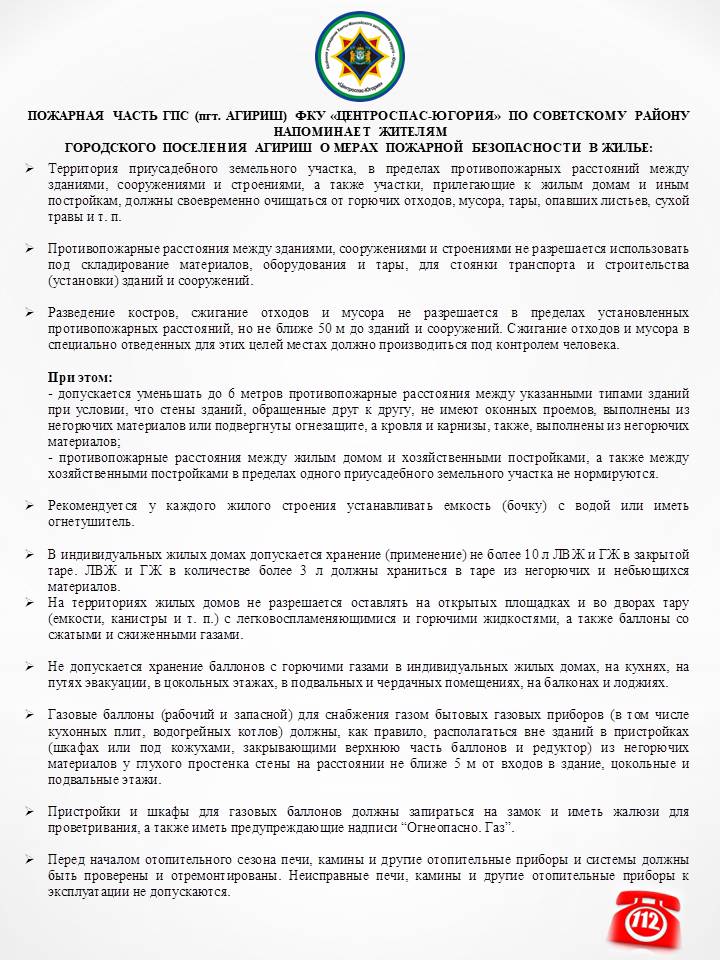 Городское поселение АгиришГЛАВА ГОРОДСКОГО ПОСЕЛЕНИЯ АГИРИШПОСТАНОВЛЕНИЕ      «03» августа 2023 г. 		             	                                                              № 8      Об организации  и проведении      общественных обсуждений                  В соответствии с Федеральным законом от 06.10.2003 № 131-ФЗ «Об общих принципах  организации местного самоуправления в Российской Федерации» Градостроительным Кодексом Российской Федерации, Уставом городского поселения Агириш, решением Совета депутатов городского поселения Агириш от 28.02.2017 № 208  «Об утверждении Порядка организации и проведения общественных обсуждений или публичных слушаний в городском поселении Агириш», постановлением администрации городского поселения Агириш от 09.01.2018  № 2 «О комиссии по подготовке проектов правил землепользования и застройки»:Назначить проведение общественных обсуждений по проекту постановления администрации городского поселения Агириш «О предоставлении разрешения на условно  разрешенный вид использования земельного участка или объекта капитального строительства (далее проект) (приложение 1).Организатором  общественных обсуждений по Проекту является Администрация  городского поселения Агириш, расположенная по адресу: Ханты-Мансийский автономный округ- Югра, Советский район, пгт. Агириш, ул. Винницкая, д. 16.Срок проведения общественных обсуждений по Проекту с 03.08.2023 по 01.09.2023г.Провести оповещение о начале общественных обсуждений:Разместить объявление о проведении общественных обсуждений по Проекту на  официальном сайте пгт. Агириш https://agirish.sovrnhmao.ru/, в бюллетене «Вестник городского поселения Агириш» и на информционном стенде в здании администрации городского поселения Агириш.Разместить Проект и   прилагаемые  к нему информационные материалы, подлежащие рассмотрению на общественных обсуждениях на официальном сайте пгт. Агириш https://agirish.sovrnhmao.ru/, в бюллетене «Вестник городского поселения Агириш».Открыть экспозицию с 03.08.2023 г. по 01.09.2023 г. и установить возможность ознакомления с проектом и материалами информационного характера по вопросу, указанному в п.1 настоящего постановления, по адресу: Россия, Тюменская область, Ханты-Мансийский автономный округ-Югра, Советский район, пгт. Агириш ул. Винницкая, д.16,кабинет землеустроителя, с 9:00 час. До 17:00 час (перерыв с 13:00 час; до 14:00 час.) ежедневно, за исключением субботы и воскресенья, а также на официальном сайте администрации г.п. Агириш.Провести консультирование посетителей экспозиции Проекта 25 августа 2023 г.Прием предложений и  замечаний по вопросу, вынесенному на общественные обсуждения провести согласно п.10 ст.5.1 Градостроительного кодекса Российской Федерации.Опубликовать настоящее постановление в бюллетене «Вестник городского поселения Агириш» и разместить на официальном сайте городского поселения Агириш.Настоящее постановление вступает в силу после его опубликования.И.о. главы городского поселения Агириш                                                                    Т.В. БялекПриложение 1к   постановлению главы городского поселения Агиришот «03»  августа 2023   №8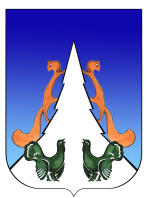 Ханты-Мансийский автономный округ – ЮграСоветский районгородское поселение АгиришА Д М И Н И С Т Р А Ц И Я628245, Ханты-Мансийский автономный округ-Югра, 	                  	телефон:(34675) 41233Тюменской области, Советский районп. Агириш	 				                      	              факс:(34675) 41233ул. Винницкая 16							эл.адрес:agirish@sovrnhmao.ru		                          ПОСТАНОВЛЕНИЕП р о е к т «__» _________    2023 г. 	               						               № ____О предоставлении разрешенияна условно разрешенный видиспользования земельного участка или объекта капитального строительства  	В соответствии с Градостроительным кодексом Российской Федерации, Федеральным законом от 0610.2003 №131-ФЗ «Об общих принципах организации местного самоуправления в Российской Федерации», Уставом городского поселения Агириш, административным регламентом предоставления муниципальной услуги «Предоставление разрешения на условно разрешенный вид использования земельного участка или объекта капитального строительства»,  утвержденным постановлением администрации городского поселения Агириш от 10.03.2022 №64/НПА, Правилами  землепользования и застройки городского поселения Агириш, утвержденными постановлением администрации городского поселения Агириш от 11.10.2022 
№ 300/НПА, на основании заключения о результатах общественных обсуждений от 01.09.2023 №__            1.  Предоставить разрешение на условно разрешенный вид использования земельного участка  «Служебные гаражи (код 4.9)» в отношении земельного участка с кадастровым номером 86:09:0801002:2545, расположенного по адресу: Российская Федерация, Ханты-Мансийский автономный округ-Югра, Советский район, пгт. Агириш.            2. Опубликовать настоящее постановление в бюллетене «Вестник городского поселения Агириш» и разместить на официальном сайте городского поселения Агириш.    3.  Настоящее постановление вступает в силу с момента его официального опубликования.    4. Контроль за исполнением настоящего постановления возлагаю на заместителя главы городского поселения Агириш.Глава городского поселения Агириш                                                                     Г.А. КрицынаПриложение 2к   постановлению главы городского поселения Агиришот «03»  августа 2023   №8Порядок приема предложений и замечанийк проекту постановления администрации городского поселения Агириш «О предоставлении разрешения на условно разрешенный вид использования земельного участка или объекта капитального строительства»Сроки приема предложений и замечаний уполномоченным органом по вопросу, вынесенному на общественные обсуждения или публичные слушания: в течении одного месяца со дня официального опубликования (обнародования) проекта постановления администрации городского поселения Агириш «Об  утверждении Правил землепользования и застройки городского поселения Агириш»  о проведении общественных обсуждений или публичных слушаний.Предложения и замечания по вопросу, вынесенному на общественные обсуждения или публичные слушания, представляются участниками общественных обсуждений или публичных слушаний в уполномоченный орган в письменной форме на почтовый адрес или в форме электронного документа на электронный адрес, указанные в информационном сообщении о проведении общественных обсуждений или публичных слушаний.Предложение или замечание по вопросу, вынесенному на общественные обсуждения или публичные слушания, предоставляется участниками общественных обсуждений или публичных слушаний с указанием фамилии, имени, отчества (последнее – при наличии), даты рождения, адреса места жительства и контактного телефона. Предложения и замечания по вопросу, вынесенному на общественные обсуждения или публичные слушания, принимаются уполномоченным органом до истечения срока, установленного настоящим постановлением главы городского поселения Агириш о назначении общественных обсуждений или публичных слушаний. Предложения или замечания, поступившие от участников общественных обсуждений или публичных слушаний, регистрируются секретарем уполномоченного органа в журнале регистрации предложений и замечаний по вопросу, вынесенному на общественные обсуждения или публичные слушания в день их поступления.Предложения и замечания по вопросу, вынесенному на общественные обсуждения или публичные слушания, предоставляются участниками общественных обсуждений или публичных слушаний в день, в месте, во время проведения  общественных обсуждений или публичных слушаний в письменной форме или устно в Порядке организации и проведения общественных обсуждений или публичных слушаний в городском поселении Агириш, утвержденного решением Совета депутатов  городского поселения Агириш от 28.02.2017 г. № 208.Основаниями для отказа в приеме предложений и замечаний по вопросу, вынесенному на общественные обсуждения или публичные слушания являются: предложения и замечания, поступившие с нарушением требований, предусмотренных в части 7 статьи 5, части 9 статьи 8 Порядка организации и проведения общественных обсуждений или публичных слушаний в городском поселении Агириш, утвержденного решением Совета депутатов  городского поселения Агириш от 28.02.2017 г. № 208, а также  предложения и замечания, поступившие после даты окончания  общественных обсуждений или публичных слушаний.Приложение 3к  постановлению главы городского поселения Агиришот «03»  августа 2023   № 8Порядок проведения публичных слушанийпо проекту постановления администрации городского поселения Агириш «О предоставлении разрешения на условно разрешенный вид использования земельного участка или объекта капитального строительства»Собрание с участием жителей поселения Агириш по общественным обсуждениям или публичным слушаниям проводятся в день, в месте, указанном в настоящем постановлении.Регистрация участников собрания жителей по общественным обсуждениям или публичным слушаниям открывается в день, в месте, установленном для проведения собрания жителей  за один час до начала времени, установленного для проведения собрания жителей по общественным обсуждениям или публичным слушаниям, и осуществляется на всем протяжении общественных обсуждений или публичных слушаний. Для регистрации участником общественных обсуждений или публичных слушаний предъявляется документ, удостоверяющий личность.При регистрации указывается фамилия, имя, отчество (последнее – при наличии), дата рождения, адрес места жительства, контактный телефон участника общественных обсуждений или публичных слушаний.В помещение, являющееся местом проведения общественных обсуждений или публичных слушаний, не допускаются лица, не зарегистрированные в качестве участников общественных обсуждений или публичных слушаний.Председательствующим на общественных обсуждениях или публичных слушаниях является председатель комиссии по подготовке проектов Правил землепользования и застройки или член комиссии, исполняющий его обязанности. Председательствующий на общественных обсуждениях или публичных слушаниях открывает общественные обсуждения или публичные слушания в день, в месте и времени начала, установленного для проведения общественных обсуждений или публичных слушаний, оглашает вопрос, вынесенный на общественные обсуждения или публичные слушания, ведет порядок проведения общественных обсуждений или публичных слушаний.Председательствующий предоставляет слово представителю инициатора общественных обсуждений или публичных слушаний для подробного разъяснения и обоснования вопроса, вынесенного на общественные обсуждения или публичные слушания, участникам общественных обсуждений или публичных слушаний, внесшим предложения и замечания по вопросу, вынесенному на общественные обсуждения или публичные слушания.Участники общественных обсуждений или публичных слушаний выступают на общественных обсуждениях или публичных слушаниях, отвечают на реплики и задают вопросы только с разрешения председательствующего на общественных обсуждениях или публичных слушаниях.Участник общественных обсуждений или публичных слушаний, выступающий на общественных обсуждениях или публичных слушаниях, перед началом выступления громко и четко называют свою фамилию, имя, отчество (последнее – при наличии), при необходимости должность и статус, в котором они присутствуют на общественных обсуждениях или публичных слушаниях.Выступления участников общественных обсуждений или публичных слушаний допускаются только по вопросу, вынесенному на общественные обсуждения или публичные слушания, иным вопросам, связанным с проведением общественных обсуждений или публичных слушаний.Участники общественных обсуждений или публичных слушаний вправе использовать в своём выступлении вспомогательные материалы.Участник общественных обсуждений или публичных слушаний, выступающий на общественных обсуждениях или публичных слушаниях, не вправе употреблять в своем выступлении грубые, оскорбительные выражения, наносящие вред чести и достоинству, деловой репутации участникам общественных обсуждений или публичных слушаний, призывать к незаконным действиям, использовать заведомо ложную информацию, допускать необоснованные обвинения в чей-либо адрес.Председательствующий дает возможность участникам общественных обсуждений или публичных слушаний, членам организационного комитета задать уточняющие вопросы по позиции и (или) аргументам выступающего и дополнительное время для ответов на вопросы и пояснения.Председательствующий на общественных обсуждениях или публичных слушаниях организует прения по вопросу, вынесенному на общественные обсуждения или публичные слушания, и предложениям и замечаниям, поступившим от участников общественных обсуждений или публичных слушаний.По окончании выступлений участников общественных обсуждений или публичных слушаний, внесших предложения и замечания по вопросу, вынесенному на общественные обсуждения или публичные слушания, слово предоставляется всем желающим участникам общественных обсуждений или публичных слушаний, а также при необходимости членам организационного комитета, лицам, приглашенным на общественные обсуждения или публичные слушания.Если предложение или замечание участника общественных обсуждений или публичных слушаний по вопросу, вынесенному на общественные обсуждения или публичные слушания, противоречит федеральному законодательству, законодательству Ханты-Мансийского автономного округа – Югры, Уставу городского поселения Агириш или не относится по существу к вопросу, вынесенному на общественные обсуждения или публичные слушания – такое предложение или замечание участника общественных обсуждений или публичных слушаний снимается с обсуждения председательствующим на общественных обсуждениях или публичных слушаниях.Участники общественных обсуждений или публичных слушаний не вправе препятствовать проведению общественных обсуждений или публичных слушаний.В случае нарушения порядка проведения общественных обсуждений или публичных слушаний председательствующий обязан принять меры к пресечению таких нарушений.Лица, не соблюдающие порядок проведения общественных обсуждений или публичных слушаний, могут быть удалены из помещения, являющегося местом проведения общественных обсуждений или публичных слушаний, по решению председательствующего.При проведении общественных обсуждений или публичных слушаний ведется протокол и при необходимости аудио- и/или видеозапись общественных обсуждений или публичных слушаний.Организационным комитетом при наличии технической возможности может быть организована прямая трансляция общественных обсуждений или публичных слушаний на официальном сайте городского поселения Агириш в информационно-телекоммуникационной сети «Интернет».Городское поселение АгиришАДМИНИСТРАЦИЯПОСТАНОВЛЕНИЕ«04»  августа   2023 г. 									№  224Об определении специальных мест для размещения печатных агитационных материаловВ соответствии с пунктом 7 статьи 54 Федерального закона от 12.06.2002 № 67-ФЗ «Об основных гарантиях избирательных прав и права участия в референдуме граждан Российской Федерации»:Определить специальные места на территории городского поселения Агириш для размещения печатных агитационных материалов по выборам 10 сентября 2023 года:Опубликовать настоящее постановление в бюллетене «Вестник городского поселения Агириш» и разместить на официальном сайте городского поселения Агириш.Настоящее постановление вступает в силу после его официального опубликования.Контроль исполнения настоящего постановления оставляю за собой.Глава городского поселения Агириш                                          Г.А.Крицына «Вестник городского поселения Агириш»                              Бюллетень является официальным источником опубликования нормативныхГлавный редактор: Ударцева Е.И.                                             правовых  актов органов местного самоуправления г.п. Агириш Учредитель: Администрация городского поселения Агириш                    (Тюменская обл., Советский р-он, г.п. Агириш, ул.Винницкая, 16)                                                                                Телефон: 8(34675) 41-0-09   факс: 8(34675) 41-2-33     Председатель Совета депутатовгородского поселения Агириш_________________Т.А.Нестерова    Глава городского поселения    Агириш     _________________Г.А.КрицынаПредседатель Совета депутатовгородского поселения Агириш_________________Т.А.Нестерова    Глава городского поселения    Агириш     _________________Г.А.КрицынаПредседатель Совета депутатовгородского поселения Агириш_________________Т.А.Нестерова    Глава городского поселения    Агириш     _________________Г.А.КрицынаПредседатель Совета депутатовгородского поселения Агириш_________________Т.А.Нестерова    Глава городского поселения    Агириш     _________________Г.А.КрицынаПредседатель Совета депутатовгородского поселения Агириш_________________Т.А.Нестерова    Глава городского поселения    Агириш     _________________Г.А.КрицынаПредседатель Совета депутатовгородского поселения Агириш_________________Т.А.НестероваГлава городского поселенияАгириш  _________________Г.А.Крицына№ 51«4» августа 2023 г.№ п/пНомер избирательного участкаМесто размещения информационного стенда (адрес)1Избирательный участок № 137городское поселения Агириш, ул. Винницкая в районе дома №13 (стенд в близи колодца)городское поселение Агириш, ул. Дзержинского 25 (стенд в близи нежилого здания)городское поселение Агириш. ул. Дзержинского 15а (стенд в близи магазина «Берёзка»)